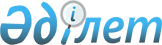 О внесении изменения в решение Урджарского районного маслихата от 29 декабря 2022 года № 22-373/VIІ "О бюджете Бахтинского сельского округа Урджарского района на 2023-2025 годы"
					
			Утративший силу
			
			
		
					Решение Урджарского районного маслихата области Абай от 10 мая 2023 года № 2-43/VIII. Утратило силу решением Урджарского районного маслихата области Абай от 26 декабря 2023 года № 9-222/VIII
      Сноска. Утратило силу решением Урджарского районного маслихата области Абай от 26.12.2023 № 9-222/VIII (вводится в действие с 01.01.2024).
      Урджарский районный маслихат РЕШИЛ:
      1. Внести в решение Урджарского районного маслихата от 29 декабря 2022 года №22-373/VII "О бюджете Бахтинского сельского округа Урджарского района на 2023-2025 годы" следующее изменение:
       пункт 1 изложить в следующей редакции:
      "1.Утвердить бюджет Бахтинского сельского округа Урджарского района на 2023-2025 годы согласно приложениям 1,2 и 3 соответствено, на 2023 год в следующих объемах:
      1) доходы – 76 233,0 тысяч тенге, в том числе:
       налоговые поступления – 5 165,0 тысяч тенге;
      неналоговые поступления – 0,0 тысяч тенге;
      поступления от продажи основного капитала - 0,0 тысяч тенге;
      поступления трансфертов – 71 068,0 тысяч тенге;
      2) затраты -76 252,1 тысяч тенге;
      3) чистое бюджетное кредитование - 0,0 тысяч тенге,в том числе:
      бюджетные кредиты - 0,0 тысяч тенге;
      погашение бюджетных кредитов - 0,0 тысяч тенге;
      4) сальдо по операциям с финансовыми активами – 0,0 тысяч тенге, в том числе:
      приобретение финансовых активов - 0,0 тысяч тенге;
      поступления от продажи финансовых активов государства - 0,0 тысяч тенге;
      5) дефицит (профицит) бюджета - -19,1 тысяч тенге;
      6) финансирование дефицита (использование профицита) бюджета - 19,1 тысяч тенге, в том числе:
      поступление займов - 0,0 тысяч тенге;
      погашение займов - 0,0 тысяч тенге;
      используемые остатки бюджетных средств - 19,1 тысяч тенге.";
      приложение 1 к указанному решению изложить в новой редакции согласно приложению к настоящему решению.
      2. Настоящее решение вводится в действие с 1 января 2023 года.  Бюджет Бахтинского сельского округа Урджарского района на 2023 год
					© 2012. РГП на ПХВ «Институт законодательства и правовой информации Республики Казахстан» Министерства юстиции Республики Казахстан
				
      Председатель Урджарского районного маслихата 

А. Омаров
Приложение к решению
Урджарского районного
маслихата
от 10 мая 2023 года
№ 2-43/VIІІ
Приложение 1 к решению
Урджарского районного
маслихата
от 29 декабря 2022 года
№ 22-373/VIІ
Категория
Категория
Категория
Категория
Всего доходы (тысяч тенге)
Класс
Класс
Класс
Всего доходы (тысяч тенге)
Подкласс
Подкласс
Всего доходы (тысяч тенге)
Наименование
Всего доходы (тысяч тенге)
1
2
3
4
5
I. Доходы
75 233,0
1
Налоговые поступления
5 165,0
01
Подоходный налог
1 041,0
2
Индивидуальный подоходный налог
1 041,0
04
Hалоги на собственность
4 124,0
1
Hалоги на имущество
185,0
3
Земельный налог
298,0
4
Hалог на транспортные средства
3 641,0
2
Неналоговые поступления
0,0
06
Прочие неналоговые поступления
0,0
1
Прочие неналоговые поступления
0,0
3
Поступления от продажи основного капитала
0,0
01
Продажа государственного имущества, закрепленного за государственными учреждениями
0,0
1
Продажа государственного имущества, закрепленного за государственными учреждениями
0,0
4
Поступления трансфертов 
71 068,0
02
Трансферты из вышестоящих органов государственного управления
71 068,0
Функциональная группа
Функциональная группа
Функциональная группа
Функциональная группа
Функциональная группа
Всего затраты (тысяч тенге)
Функциональная подгруппа
Функциональная подгруппа
Функциональная подгруппа
Функциональная подгруппа
Всего затраты (тысяч тенге)
Администратор бюджетных программ
Администратор бюджетных программ
Администратор бюджетных программ
Всего затраты (тысяч тенге)
Программа
Программа
Всего затраты (тысяч тенге)
Наименование
Всего затраты (тысяч тенге)
1
2
3
4
5
6
II. Затраты
76 252,1
01
Государственные услуги общего характера
37 829,4
1
Представительные, исполнительные и другие органы, выполняющие общие функции государственного управления
37 829,4
124
Аппарат акима города районного значения, села, поселка, сельского округа
37 829,4
001
Услуги по обеспечению деятельности акима города районного значения, села, поселка, сельского округа
37 829,4
06
Социальная помощь и социальное обеспечение
11 069,0
2
Социальная помощь
10 549,0
124
Аппарат акима города районного значения, села, поселка, сельского округа
10 549,0
003
Оказание социальной помощи нуждающимся гражданам на дому
10 549,0
9
Прочие услуги в области социальной помощи и социального обеспечения
520,0
124
Аппарат акима города районного значения, села, поселка, сельского округа
520,0
026
Обеспечение занятости населения на местном уровне
520,0
07
Жилищно-коммунальное хозяйство
2 295,0
3
Благоустройство населенных пунктов
2 295,0
124
Аппарат акима города районного значения, села, поселка, сельского округа
2 295,0
008
Освещение улиц в населенных пунктах
1 550,0
009
Обеспечение санитарии населенных пунктов
745,0
08
Культура, спорт, туризм и информационное пространство
58,0
1
Деятельность в области культуры
58,0
124
Аппарат акима города районного значения, села, поселка, сельского округа
58,0
006
Поддержка культурно-досуговой работы на местном уровне
58,0
13
Прочие
25 000,0
1
Прочие
25 000,0
124
Аппарат акима города районного значения, села, поселка, сельского округа
25 000,0
057
Реализация мероприятий по социальной и инженерной инфраструктуре в сельских населенных пунктах в рамках проекта "Ауыл-Ел бесігі"
25 000,0
14
Обслуживание долга
0,0
1
Обслуживание долга
0,0
124
Аппарат акима города районного значения, села, поселка, сельского округа
0,0
042
Обслуживание долга аппарата акима города районного значения, села, поселка, сельского округа по выплате вознаграждений и иных платежей по займам из районного (города областного значения) бюджета
0,0
15
Трансферты
0,7
1
Трансферты
0,7
124
Аппарат акима города районного значения, села, поселка, сельского округа
0,7
043
Бюджетные изъятия
0,0
044
Возврат сумм неиспользованных (недоиспользованных) целевых трансфертов, выделенных из республиканского бюджета за счет целевого трансферта из Национального фонда Республики Казахстан
0,7
III. Чистое бюджетное кредитование
0,0
Бюджетные кредиты
0,0
5
Погашение бюджетных кредитов
0,0
01
Погашение бюджетных кредитов
0,0
1
Погашение бюджетных кредитов, выданных из государственного бюджета
0,0
IV. Сальдо по операциям с финансовыми активами
0,0
Приобретение финансовых активов
0,0
Поступления от продажи финансовых активов государства 
0,0
V. Дефицит (профицит) бюджета
-19,1
VI. Финансирование дефицита (использование профицита) бюджета 
19,1
Поступления займов
0,0
7
Поступления займов
0,0
01
Внутренние государственные займы
0,0
2
Договоры займа
0,0
16
Погашение займов
0,0
1
Погашение займов
0,0
124
Аппарат акима города районного значения, села, поселка, сельского округа
0,0
054
Возврат, использованных не по целевому назначению кредитов, выданных из районного (города областного значения) бюджета
0,0
055
Возврат неиспользованных бюджетных кредитов, выданных из районного (города областного значения) бюджета
0,0
056
Погашение долга аппарата акима города районного значения, села, поселка, сельского округа перед вышестоящим бюджетом
0,0
8
Используемые остатки бюджетных средств
19,1
01
Остатки бюджетных средств
19,1
1
Свободные остатки бюджетных средств
19,1